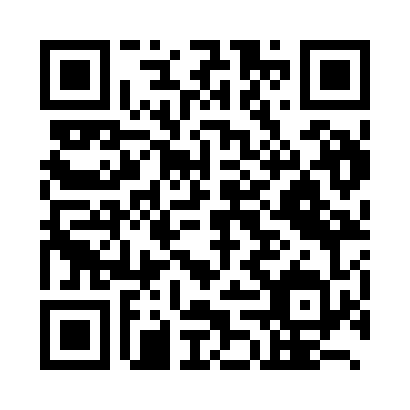 Prayer times for Yamanashi, JapanWed 1 May 2024 - Fri 31 May 2024High Latitude Method: NonePrayer Calculation Method: Muslim World LeagueAsar Calculation Method: ShafiPrayer times provided by https://www.salahtimes.comDateDayFajrSunriseDhuhrAsrMaghribIsha1Wed3:184:5311:423:276:328:012Thu3:174:5211:423:276:338:023Fri3:164:5111:423:286:348:034Sat3:144:5011:423:286:348:055Sun3:134:4911:423:286:358:066Mon3:114:4811:423:286:368:077Tue3:104:4711:423:286:378:088Wed3:094:4611:423:286:388:099Thu3:074:4511:423:286:398:1010Fri3:064:4411:423:286:398:1211Sat3:054:4411:423:296:408:1312Sun3:044:4311:423:296:418:1413Mon3:024:4211:423:296:428:1514Tue3:014:4111:423:296:438:1615Wed3:004:4011:423:296:438:1716Thu2:594:3911:423:296:448:1817Fri2:584:3911:423:296:458:2018Sat2:574:3811:423:296:468:2119Sun2:564:3711:423:306:478:2220Mon2:554:3711:423:306:478:2321Tue2:544:3611:423:306:488:2422Wed2:534:3511:423:306:498:2523Thu2:524:3511:423:306:508:2624Fri2:514:3411:423:306:508:2725Sat2:504:3411:423:316:518:2826Sun2:494:3311:423:316:528:2927Mon2:484:3311:423:316:528:3028Tue2:484:3211:433:316:538:3129Wed2:474:3211:433:316:548:3230Thu2:464:3111:433:326:558:3331Fri2:454:3111:433:326:558:34